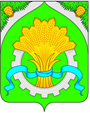 ДУМАШАТРОВСКОГО МУНИЦИПАЛЬНОГО ОКРУГАКУРГАНСКОЙ ОБЛАСТИРЕШЕНИЕот     27 сентября 2023 года     №    45                                                             с. ШатровоО готовности объектов социальной сферы и жилищно-коммунального хозяйства к отопительному сезону 2023-2024 годов Шатровского муниципального округа Курганской областиВ соответствии с Федеральным законом от 27.07.2010г. № 190-ФЗ «О теплоснабжении», приказом Министерства энергетики Российской Федерации от 12.03.2013г. № 103 «Об утверждении правил оценки готовности к отопительному сезону», Уставом Шатровского муниципального округа Курганской области, Дума Шатровского муниципального округа Курганской областиРЕШИЛА:1. Принять к сведению информацию о готовности объектов социальной сферы и жилищно-коммунального хозяйства к отопительному сезону 2023-2024 годов Шатровского муниципального округа Курганской области.2. Обнародовать настоящее решение в соответствии со ст. 44 Устава Шатровского муниципального округа Курганской области.Председатель Думы                                                     Шатровского муниципального округа                                                                        П.Н. КлименкоГлава Шатровского муниципального округаКурганской области                                                                                                      Л.А. Рассохин